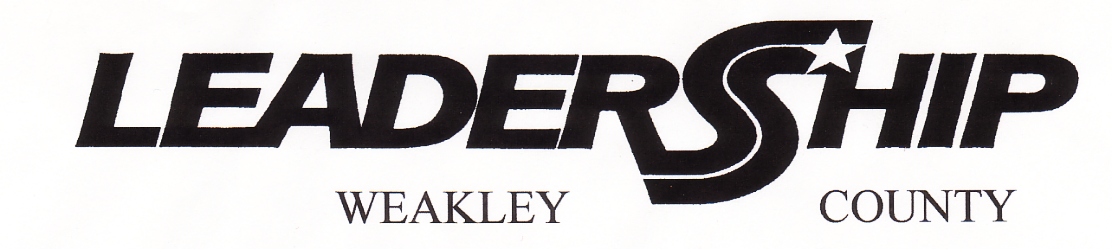 CONFIDENTIAL APPLICATION This application must be typed or printed in black ink. Please remit answers in space provided. This  information will be used in the selection criteria process.  The deadline for the application is ASAP or before 8:00 am November 18, 2022. PERSONAL INFORMATION Please check your preferred mailing & contact address.   (   ) Work  (   ) Home___________________________________________________________________________________ Last Name              	First            		Middle        	               Preferred Name___________________________________________________________________________________ Home Address	_________________________________________________________________________________________________ Home Phone:				Work Phone:				Cell Phone: _________________________________________________________________________________________________ Primary Email Address 						Secondary Email Address Spouse's name (if applicable): _____________________________________________________________________________________________________________________________________________ Employer								Position___________________________________________________________________________________ Employer's Address						Phone E-mail address: work _________________________________________________________________ Briefly describe your professional responsibilities: _________________________________________________________________________________________________________________________________________________________________________________________________________________________________________________________ Please list your references (if applicable) _________________________________________________ ORGANIZATIONS AND ACTIVITIES  Please list at least five community, professional, civic, business, religious, social, athletic, or other organizations in which you have been involved. Activity/Organization           Date       		Responsibilities____________________      __________      __________________________________________________________________      __________      __________________________________________________________________      __________      __________________________________________________________________      __________      __________________________________________________________________      __________      ______________________________________________ What are your accomplishments in these activities?  ______________________________________________________________________________________________________________________________________________________________________________________________________________________________________________________________________________________________________________________________________________________________________________________________________________________________________________________________________________________________________________________________________________________________________________________________ What are your expectations of the Leadership Weakley County program and what do you wish to accomplish? __________________________________________________________________________________________________________________________________________________________________________________________________________________________________________________________________________________________________________________________________________________________________________________________________________________________ EDUCATION  Please outline your academic background, training, and continuing education experiences.____________________________________________________________________________________________________________________________________________________________________________________________________________________________________________________________________________________________________________________________________________________________________________________________________________________________________________________________________________________________________________________________________________________________________________________ Please list awards, honors, or special recognition for academic performance.________________________________________________________________________________________________________________________________________________________________________________________________________________________________________________________________________________________________________________________________________________________________________________________ COMMUNITY ANALYSIS  Please identify a particular challenge, issue, or problems critical to progress in Weakley County. Explain your opinion and possible involvement in the solution of this issue:______________________________________________________________________________________________________________________________________________________________________________________________________________________________________________________________________________________________________________________________________________________________________________________________________________________________________________________________________________________________________ Please highlight the positive aspects in Weakley County? ______________________________________________________________________________________________________________________________________________________________________________________________________________________________________________________________________________________________________________________________________________________________________________________________________________________________________________________________________________________________________ ATTENDANCE Class times:     8:00 am – 3:00 pm  Session Dates: Chamber Christmas Reception			Dec. 8, 2022 Leadership Kick Off Session			Jan. 5, 2023 Quality of Life					Jan. 19, 2023 Economic Development				Feb. 2, 2023 Education						Feb. 16, 2023 State Government (Travel to Nashville)	Mar. 1, 2023 Agriculture in West TN				Mar. 16, 2023 W.C. Local Government				Apr. 13, 2023 Graduation Banquet				Apr. 18, 2023 Class Project finished by April 18, 2023 PARTICIPATION  In order to accomplish the objective of the program, full participation from each individual is necessary. Participants are expected to meet graduation requirements. Will you be able to fulfill the  commitment of total participation in the Leadership Weakley County program? ________________________________________________________________ Participant’s signature  Support of your employer for the time required to participate is essential. His/her signature below  confirms his/her approval of your full participation.________________________________________________________________ Employer’s signature TUITION Tuition for Leadership Weakley County is $300.00. I understand if selected to participate, a  non-refundable cash payment is required upon acceptance to the program or before January 5, 2023. Sorry, credit cards not accepted. Send payment to: Leadership Weakley CountyP. O. Box 67Dresden, TN  38225____________________________________		_________________ Signature of applicant						DateReturn Applications to:Leadership Weakley CountyP. O. Box 67Dresden, TN  38225wccc@weakleycountychamber.comFax: 364-2099Application due before 8:00 am, November 18, 2022. You will be notified upon acceptance.